Ҡ А Р А Р						    ПОСТАНОВЛЕНИЕ    «05»  июль  2018 й.                №  48                       «05» июля   2018 г.О подтверждении нумерации земельных участковВ соответствии с Федеральным законом от 06.10.2003 № 131-ФЗ «Об общих принципах организации местного самоуправления в Российской Федерации», руководствуясь Постановлением Правительства РФ от 19 ноября 2014 г. № 1221 "Об утверждении Правил присвоения, изменения и аннулирования адресов", постановлением администрации сельского поселения Мичуринский сельсовет муниципального района Шаранский  район Республики Башкортостан № 118 от 07 августа 2015 года «Об утверждении Правил присвоения, изменения и аннулирования адресов на территории сельского поселения Мичуринский сельсовет муниципального района Шаранский район Республики Башкортостан», Уставом сельского поселения Мичуринский сельсовет муниципального района Шаранский район Республики Башкортостан,  ПОСТАНОВЛЯЮ:Подтвердить прилагаемую нумерацию  земельных участков, расположенных на территории сельского поселения Мичуринский сельсовет муниципального района Шаранский район Республики Башкортостан.        2.  Настоящее постановление обнародовать в здании администрации сельского поселения Мичуринский сельсовет муниципального района Шаранский район Республики Башкортостан и разместить на официальном сайте сельского поселения http://sp-michurino.ru/.3.   Контроль исполнения настоящего постановления оставляю за собой.Глава сельского  поселения                                             В.Н.КорочкинНумерация земельных участков, расположенных на территории сельского поселения Мичуринский сельсовет муниципального района Шаранский район Республики БашкортостанГлава сельского поселения                                                   В.Н.КорочкинБАШКОРТОСТАН  РЕСПУБЛИКАҺЫШаран районымуниципаль районыныңМичурин ауыл  советыауыл  биләмәһе хакимиәте452638, Мичуринск ауылы, Урман-парк урамы ,  12тел.(34769)  2-44-48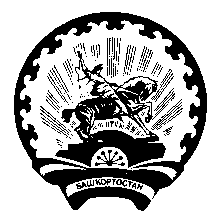 РЕСПУБЛИКА БАШКОРТОСТАН Администрация сельского поселенияМичуринский сельсоветмуниципального районаШаранский район  452638,с. Мичуринск, ул. Лесопарковая ,12  тел.(34769) 2-44-48Приложение к постановлению администрации сельского поселения Мичуринский сельсовет муниципального района Шаранский район Республики Башкортостан от «05» июля  2018 года № 48№п-пНаименование населенного пунктаНаименование улицыНумерация домов12.3.4.5.6.7.8.9.10.